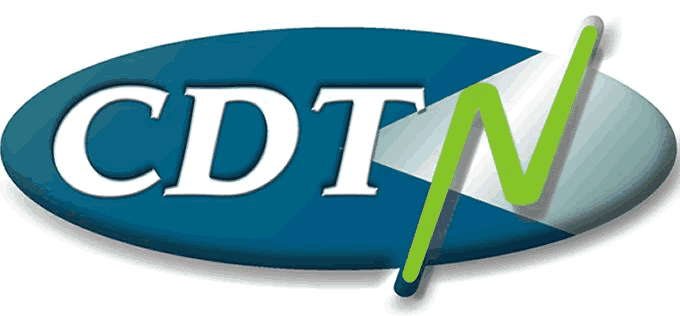 Formulário para Inscrição no Processo Seletivo de 2018Anexo I – Súmula do Curriculum VitaeFormulário para Inscrição no Processo Seletivo de 2018Anexo I – Súmula do Curriculum VitaeInstruções de preenchimento:- Preencher com valores quantitativos referentes a cada indicador de desempenho acadêmico, informando o numeral zero (0) nos casos em que não houver indicador a computar.- As quantidades informadas só serão válidas se forem acompanhadas pela devida comprova-ção, devidamente anexada a este documento no momento da inscrição.Instruções de preenchimento:- Preencher com valores quantitativos referentes a cada indicador de desempenho acadêmico, informando o numeral zero (0) nos casos em que não houver indicador a computar.- As quantidades informadas só serão válidas se forem acompanhadas pela devida comprova-ção, devidamente anexada a este documento no momento da inscrição.Instruções de preenchimento:- Preencher com valores quantitativos referentes a cada indicador de desempenho acadêmico, informando o numeral zero (0) nos casos em que não houver indicador a computar.- As quantidades informadas só serão válidas se forem acompanhadas pela devida comprova-ção, devidamente anexada a este documento no momento da inscrição.Nome completoNome completoLink Currículo LattesLink Currículo LattesGraduação:Instituição/CursoGraduação:Instituição/CursoMestrado: Instituição/ProgramaMestrado: Instituição/ProgramaIndicadorQuantidade Total Participação em eventos técnico-científicos COM apresentação de trabalhoParticipação em eventos técnico-científicos SEM apresentação de trabalhoPublicação de trabalho completo em anais de congressoPublicação de artigo em revista indexadaEstágio (não arrolar estágio curricular obrigatório)                          (meses) Monitoria                          (meses)Iniciação Científica                          (meses)Bolsa:    sim /   nãoCursos Extracurriculares  Especialização (cursos com carga horária igual ou superior a 180 horas)Experiência profissional na área de formação acadêmica                            (anos)PrêmiosDistinçõesPatentes Software com registroRegistros tecnológicosOutros: Especificar        Outros: Especificar        